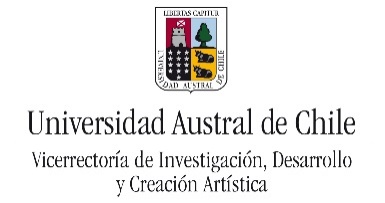 ANEXO 3CARTA DE COMPROMISO INVESTIGADOR PARTICIPANTEYo,(Nombre del/la Investigador/a), RUT (numero), de profesión (Nombre título profesional) y grado académico (Nombre grado académico máximo alcanzado) perteneciente a (Nombre de Macro unidad/Institución) declaro conocer íntegramente las Bases del Concurso Interno UACh “Fondo de Aceleramiento Núcleos de Investigación de Excelencia 2022”, presentado por el Núcleo de Investigación de Excelencia (Nombre largo del Núcleo y acrónimo), cuyo Director/a es el/la Dr(a) (nombre completo);  manifiesto mi compromiso y disponibilidad de tiempo para trabajar la cantidad de ………… horas semanales para el desarrollo de las siguientes actividades:(agregar las actividades en la que participará)*En caso de existir, detalle los desarrollos previos que pondrá a disposición de la iniciativa y su estado de protección intelectual vigente...............................................................................NOMBRE, Y FIRMA INVESTIGADOR(Obligatoria por cada investigador)____________________________________________________Visto Bueno de Macrounidad y/o institución a la que perteneceValdivia,___ de____ de 2022.